DOMANDA DI AMMISSIONE PER IL COMPLETAMENTO ORGANICO AI CAMPIONATI DI CALCIO A 5 ORGANIZZATI DALPER LA  STAGIONE SPORTIVA 2019 - 2020Società richiedente______________________________________Matricola__________Spazio riservato alla Segreteria del Comitato Regionale AbruzzoTimbro  della SocietàDOMANDA DI AMMISSIONE AL CAMPIONATO DI  __________________________Raccomandata	Spett/le    F.I.G.C.	Comitato Regionale Abruzzo	Lega Nazionale Dilettanti	Via LANCIANO , s.n.c. 			67100    L’AQUILA  (AQ)Il Sottoscritto __________________________________- nella sua qualità di legale rappresentante della Società _____________________________matr. _________ classificatasi  al _____°  posto del Campionato  di ___________________- Girone ___________ nella decorsa stagioneCHIEDEl’ammissione della Società rappresentata al Campionato di___________________DICHIARADi trasmettere, a mezzo di assegno circolare non trasferibile, emesso in data __________ dalla Banca__________________________________intestato al Comitato Regionale Abruzzo L.N.D. la somma provvisoria di  € _____________,00 (vedi prospetto allegato A) quale tassa dovuta per il campionato di cui si richiede il “ripescaggio”;Di avere la disponibilità di un impianto sportivo denominato _____________________, idoneo e funzionale per il campionato________________________ come da allegata dichiarazione (allegato B) dell’Ente proprietario nella quale sono trascritte le misure e la planimetria dell’impianto;Di avvalersi di un allenatore regolarmente iscritto nei ruoli del Settore Tecnico della F.I.G.C. per la conduzione della propria squadra;Di non aver goduto di ripescaggi nella categoria superiore nelle ultime tre stagioni: 2016/2017 – 2017/2018- 2018/2019;Di non essere stata sanzionata, nelle ultime tre stagioni di illecito sportivo;Di aver / Non aver svolto nelle ultime tre stagioni sportive Campionati indetti dalla Lega Nazionale Dilettanti;Di essere affiliata alla F.I.G.C. ininterrottamente dal _____________Che la città, sede della Società, conta N°_______ abitanti con un eventuale bacino di sportivi di N°_______PRECISAche la Società rappresentata ha effettuato:i seguenti cambi di denominazione sociale.Nella stagione sportiva ______/_______ da _____________________________________ a _______________________________________e/o nella stagione sportiva _______/______ la seguente   fusione da_________________________________ e da__________________________________  a _________________________________  ___________________________data	FIRMA	_____________________TimbroSocietà	A) Classifica in CampionatoB) Classifica Premio DisciplinaC) Partecipazione ad Assemblee Annuali indette dal Com. Regionale AbruzzoPartecipazione a riunioni di categoriaD) Attività GiovanileE) Partecipazione a Coppe						      Riservato al ComitatoAllegato ADi seguito si riportano gli importi provvisori da tenere in considerazione solo ed esclusivamente da quelle Società che intendono inoltrare la “Domanda di Ripescaggio” Campionato Regionale Calcio a 5 Serie “C 1”totale			€ 2.300,00Campionato Regionale Calcio a 5 Serie “C 2”totale			€ 2.120,00N.B. Le somme di cui sopra potranno subire variazioni dovute al numero dei tesserati di ciascuna Società e pertanto dovranno essere integrate successivamente, su richiesta del Comitato, a secondo dell’esito della domanda di “ripescaggio”.N.B. Le società che propongono domanda di “Ripescaggio” devono comunque effettuare entro i termini previsti , la Domanda di Iscrizione al Campionato di competenza.Allegato al Comunicato Ufficiale N. 61 del 9 Maggio 2019Allegato BNULLA-OSTA DISPONIBILITÀ' CAMPO DI GIUOCOSTAGIONE SPORTIVA 2019/2020Prot. n._____ del ___/___/_____IL SINDACO DEL COMUNE DI ____________________________________vista la richiesta della società ______________________________________ Matr. _________________CONCEDEalla stessa il nulla-osta per l’utilizzo del Campo Sportivo “_______________________________________________” ubicato in _________________________________________ Via _____________________________________________per lo svolgimento di tutte le gare del Campionato di ______________________________________ e di tutte le altre Manifestazioni ufficiali organizzate dalla Lega Nazionale Dilettanti, Dipartimento___________________ / Divisione_________________ / Comitato Regionale________________/Comitato Provinciale Autonomo di_____________, nonché per quelle gare da disputarsi ai sensi dell'art. 69 delle N.O.I. della F.I.G.C., (“Requisizione dei campi di gioco”.)ATTESTAla perfetta idoneità in ordine alla sicurezza ed agibilità del campo di giuoco e degli annessi servizi e strutture a corredo, tenuto conto di quanto previsto dalle vigenti norme in tema di impianti sportivi e di sicurezza degli stessi.che l’intero impianto sportivo sarà mantenuto nelle migliori condizioni di manutenzione, sicurezza, igiene, decoro e sarà reso fruibile nel rispetto delle norme vigenti, con particolare riferimento al DM 18.03.1996 n. 61 e s.m.i. e, nello specifico, nei limiti di quanto previsto dall’art. 20 del richiamato D.M.;che nel corso della stagione sportiva non si effettueranno lavori di miglioria tali da impedire l'utilizzo dell'impianto stesso o modificare il rispetto dei parametri e dei dati metrici riportati nel verbale di omologazione in possesso del Dipartimento_________________ / Divisione________________ / Comitato Regionale _______________ FIGC-LND.Per lo svolgimento del campionato Federale di appartenenza, la Società sportiva sopra citata provvederà a richiedere, ove necessario, al competente Dipartimento / Divisione/ Comitato Regionale FIGC-LND, la omologazione/rinnovo della omologazione, la cui validità è esclusivamente limitata alle regole sportive che disciplinano il giuoco del calcio.Il presente nulla osta non sarà sottoposto a revoca nel corso della stagione sportiva.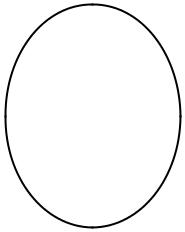 	IL SINDACOTIMBRODEL COMUNE                                                                                                 _____________________________________Allegato al Comunicato Ufficiale N. 61 del 9 Maggio 2019NULLA-OSTA DISPONIBILITÀ' CAMPO DI GIUOCOSTAGIONE SPORTIVA 2019/2020 		Prot. n._____ del ___/___/_____Il sottoscritto ______________________________________________, nato a _____________________________ (____) il ________________ e residente a ______________________ (____) in via ______________________________ n°____, nella qualità diPROPRIETARIO (PRIVATO) / GESTORE(cancellare la voce che non interessa)della struttura denominata _____________________________________________________ ubicata nel Comune di ___________________________, Via _____________________________ n. ___ località __________________________vista la richiesta della società ______________________________________ Matr. _________________CONCEDEalla  stessa  il  nulla-osta  per  l’utilizzo  del  Campo  Sportivo  “_______________________________________________”ubicato in _________________________________________ Via _____________________________________________per lo svolgimento di tutte le gare del Campionato di ______________________________________ e di tutte le altre Manifestazioni ufficiali organizzate dalla Lega Nazionale Dilettanti, Dipartimento_____________________ / Divisione_________________ / Comitato Regionale ________________/Comitato Provinciale Autonomo di____________, nonché per quelle gare da disputarsi ai sensi dell'art. 69 delle N.O.I.F., “Requisizione dei campi di gioco”. Inoltre, ai sensi dell’art. 76 del D.P.R. 28.12.2000 N. 445, sotto la propria responsabilità penale e civile,ATTESTAche l’impianto è dotato di certificato di agibilità, rilasciato dalla competente Autorità, come previsto dal DM 18.03.1996 n. 61 e s.m.i.;che lo stesso impianto è perfettamente idoneo, dal punto di vista tecnico e del rispetto della vigente normativa in tema di sicurezza ed agibilità, sia per quanto attiene il campo di giuoco sia per quello che riguardagli annessi servizi e strutture a corredo;che l’intero impianto sportivo sarà mantenuto nelle migliori condizioni di manutenzione, sicurezza, igiene, decoro e fruibilità nel rispetto delle norme vigenti con particolare riferimento al DM 18.03.1996 n. 61 e s.m.i..che l’el corso della stagione sportiva non si effettueranno lavori di miglioria tali da impedire l'utilizzo dell'impianto stesso o modificare il rispetto dei parametri e dei dati metrici riportati nel verbale di omologazione in possesso del Dipartimento___________________ / Divisione___________________ / Comitato Regionale ________________/ Comitato Provinciale Autonomo di____________,FIGC-LND.Per lo svolgimento del campionato Federale di appartenenza, la Società sportiva sopra citata provvederà a richiedere, ove necessario, al competente Dipartimento / Divisione / Comitato Regionale FIGC-LND, la omologazione/rinnovo della omologazione, la cui validità è esclusivamente limitata alle regole sportive che disciplinano il giuoco del calcio.La presente concessione non sarà soggetta a revoca nel corso della stagione sportiva.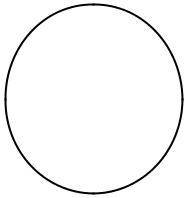 TIMBRO                                                              IL PROPRIETARIO / GESTORE___________________________ Allegato al Comunicato Ufficiale N. 61 del 9 Maggio 2019DOMANDA DI AMMISSIONE PER IL COMPLETAMENTO ORGANICO AI CAMPIONATI DI CALCIO A 5 ORGANIZZATI DAL COMITATO REGIONALE ABRUZZO – LND –Stagione Sportiva 2019-2020La domanda di ammissione per il completamento dell’organico ai campionati di calcio a 5 organizzati dal Comitato Regionale Abruzzo – LND per la stagione sportiva 2019-2020, dovrà essere conforme alla domanda di ammissione al Campionato e dovrà essere presentata con documentazione in originale direttamente o fatta pervenire per posta o per corriere, a cura della società interessata al COMITATO REGIONALE ABRUZZO LND – FIGC – Commissione domanda di ammissione – Via Lanciano , s.n.c. – 67100 L’AQUILA, tassativamente entro le ore 12,00 di Giovedì 27 giugno 2019.Non saranno accettate le domande che perverranno oltre tale termine anche se presentate in tempo utile agli uffici postali o ai corrieri.Le domande sprovviste di quanto indicato nella Domanda di ammissione e cioè della tassa , della documentazione attestante la disponibilità dell’impianto di gioco e della tabella di valutazione dei titoli (debitamente compilata) non verranno prese in considerazione.L’accertata non veridicità delle dichiarazioni rese dalla società costituirà violazione delle norme di comportamento con conseguente esclusione dalla graduatoria di competenza.Non possono presentare domanda di “ripescaggio”le società che non hanno maturato almeno due anni di anzianità;le Società che hanno fruito del beneficio durante le ultime tre stagioni (vale a dire Stagione Sportiva 2016/2017, 2017/2018 , 2018/2019);la Società ultima classificata al termine della stagione sportiva 2018/2019;le Società il cui Presidente o Dirigente tesserato , nella Stagione Sportiva 2018 / 2019 , hanno avuto la sanzione dell’inibizione di durata complessiva superiore a 12 mesi.Saranno in ogni caso , escluse dalla graduatoria di “ripescaggio” per il Completamento degli Organici dei Campionati 2019/2020 le Società sanzionate per illecito sportivo nelle ultime tre stagioni sportive (2016/2017, 2017/2018, 2018/2019) .Allegato al Comunicato Ufficiale N. 61 del 9 Maggio 2019StagioneSportivaCampionatoGironePosizioneClassificaRiservato al Comitato2016/20172017/20182018/2019StagioneSportivaCampionatoGironePosizioneClassificaRiservato al Comitato2016/20172017/20182018/2019Stagione SportivaSINORiservato al Comitato2016/20172017/20182018/2019Stagione SportivaSINORiservato al Comitato2016/20172017/20182018/2019StagioneSportivaTurni superatiCoppaAbruzzoCoppa ItaliaDilettantiRiservato al Comitato2016/20172017/20182018/2019